. .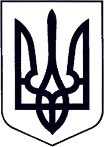 У К Р А Ї Н АЗАКАРПАТСЬКА ОБЛАСТЬМУКАЧІВСЬКА МІСЬКА РАДАВИКОНАВЧИЙ КОМІТЕТР І Ш Е Н Н Я25.06.2019                                            Мукачево                                                 № 171 Про надання та втрату дітьми статусу.	Розглянувши подання служби у справах дітей виконавчого комітету Мукачівської міської ради № *** від***  року, відповідно до пп.1 п.26 Порядку провадження органами опіки та піклування діяльності, пов’язаної із захистом прав дитини, затвердженого Постановою Кабінету Міністрів України № 866 від 24.09.2008р. «Питання діяльності органів опіки та піклування, пов’язаної із захистом прав дитини», керуючись ч.1 ст.52, ч.6 ст. 59 Закону України «Про місцеве самоврядування в Україні», виконавчий комітет Мукачівської міської ради вирішив:На  підставі рішення Свалявського  районного суду Закарпатської області  від *** по справі № *** визнати ***, ***року народження та ***, *** року народження, такими що втратили  статус дітей, позбавлених батьківського піклування.На  підставі рішення Мукачівського  міськрайонного суду Закарпатської області  від *** року по справі № *** визнати *** , *** року народження, такою що втратила  статус дитини, позбавленої батьківського піклування.На підставі висновку лікарсько-консультативної комісії КНП «Мукачівська центральна районна лікарня» № *** від *** року:визнати ***, *** року народження, таким що втратив  статус дитини, позбавленої батьківського піклування;визнати такими, що втратили чинність п.п.*** рішення виконавчого комітету Мукачівської міської ради № ***  від *** року «Про надання та скасування дітям статусу», п.п. *** рішення виконавчого комітету Мукачівської міської ради № *** від *** року «Про встановлення опіки над дитиною».управлінню праці та соціального захисту населення виконавчого комітету Мукачівської міської ради, в межах вимог чинного законодавства України, припинити нарахування ***, державної соціальної допомоги на дитину ***, *** року народження, який перебував під його опікою.На підставі висновку лікарсько-консультативної комісії КНП «Центр первинної медико-санітарної допомоги м. Мукачева» № *** від *** року:визнати *** , *** року народження, такою що втратила статус дитини, позбавленої батьківського піклування;визнати такими, що втратили чинність  *** рішення виконавчого комітету Мукачівської міської ради № *** від ***  року «Про надання дітям статусу та тимчасове влаштування».На підставі свідоцтва І-ФМ № ***, виданого *** року  Мукачівським відділом державної реєстрації  актів цивільного стану Головного територіального управління юстиції  у Закарпатської області про смерть батька дітей *** (свідоцтва серії І-ФМ №***,  виданого *** року  відділом державної реєстрації  актів цивільного стану по м. Мукачеву Мукачівського міськрайонного управління юстиції  у Закарпатської області про смерть матері дітей, *** ), надати статус дітей-сиріт дітям, позбавленим батьківського піклування: *** , ***року народження та *** , *** року народження.  Контроль за виконанням цього рішення покласти на начальника служби у справах дітей виконавчого комітету Мукачівської міської ради О. Степанову.Міський голова                                                                                      А. Балога